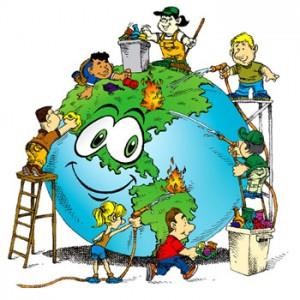 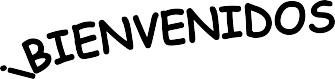 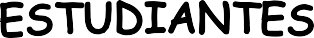 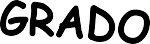 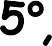 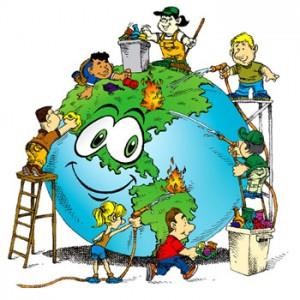 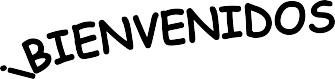 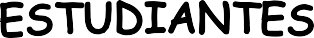 LA POTENCIACION Observa el siguiente video donde que se encuentra en la página de colombiaaprende y explica que es el proceso de la potenciación https://www.colombiaaprende.edu.co/sites/default/files/files_public/contenidosaprender/G_5/M/M_G05_U01_L04/M_G05_U01_L04_04_01.html Después de observar el video realiza las siguientes actividades allí planteadas, en tu cuaderno de matemáticas para entregar al docente en clase y ser evaluadas por él.https://www.colombiaaprende.edu.co/sites/default/files/files_public/contenidosaprender/G_5/M/M_G05_U01_L04/M_G05_U01_L04_03_02.htmlhttps://www.colombiaaprende.edu.co/sites/default/files/files_public/contenidosaprender/G_5/M/M_G05_U01_L04/M_G05_U01_L04_05_01.html PERÍMETROObserva el siguiente video donde que se encuentra en la página de colombiaaprende y explica que es el área y perímetro https://www.colombiaaprende.edu.co/sites/default/files/files_public/contenidosaprender/G_5/M/M_G05_U02_L03/M_G05_U02_L03_04_01.htmlDespués de observar el video realiza las siguientes actividades allí planteadas, en tu cuaderno de matemáticas para entregar al docente en clase y ser evaluadas por él.https://www.colombiaaprende.edu.co/sites/default/files/files_public/contenidosaprender/G_5/M/M_G05_U02_L03/M_G05_U02_L03_03_01.html https://www.colombiaaprende.edu.co/sites/default/files/files_public/contenidosaprender/G_5/M/M_G05_U02_L03/M_G05_U02_L03_05_01.html COMPARACIÓN DE TEXTOS NARRATIVOS, LÍRICOS Y DRAMÁTICOS.Observa el siguiente video donde que se encuentra en la página de colombiaaprende y explica que la comparación de textos narrativos, líricos y dramáticos.https://www.colombiaaprende.edu.co/sites/default/files/files_public/contenidosaprender/G_5/L/L_G05_U04_L02/L_G05_U04_L02_04_01.html  Después de observar el video realiza las siguientes actividades allí planteadas, en tu cuaderno de español para entregar al docente en clase y ser evaluadas por él.https://www.colombiaaprende.edu.co/sites/default/files/files_public/contenidosaprender/G_5/L/L_G05_U04_L02/L_G05_U04_L02_03_01.htmlhttps://www.colombiaaprende.edu.co/sites/default/files/files_public/contenidosaprender/G_5/L/L_G05_U04_L02/L_G05_U04_L02_03_04.html# CIRCULACIÓN Y EXCRECIÓN EN LOS SERES VIVOS Observa el siguiente video donde que se encuentra la explicación de la circulación y excreción en los seres vivos  https://www.youtube.com/watch?v=JCbkJMfdfSE https://www.youtube.com/watch?v=p-Hw_Djkfn8 Después de observar el video realiza las siguientes actividades allí planteadas, en tu cuaderno de ciencias para entregar al docente en clase y ser evaluadas por él.https://es.liveworksheets.com/worksheets/es/Ciencias_de_la_Naturaleza/El_sistema_circulatorio/Sistema_ciruculatorio_tx315677vo https://es.liveworksheets.com/cp1877628qb GOBIERNO ESCOLARObserva el siguiente video donde que se encuentra la explicación ¿qué es y cómo funciona el gobierno escolar?https://www.youtube.com/watch?v=lH4kvVN_uwk Después de observar el video realiza las siguientes actividades allí planteadas, en tu cuaderno de sociales para entregar al docente en clase y ser evaluadas por él.https://es.educaplay.com/recursos-educativos/4134950-gobierno_escolar.html https://es.liveworksheets.com/worksheets/es/Ciencias_Sociales/Derechos_de_los_ni%C3%B1os/Derechos_de_los_ni%C3%B1os_ru2141897pf 